Name of Journal: World Journal of Clinical CasesManuscript NO: 79847Manuscript Type: ORIGINAL ARTICLERetrospective StudyC-reactive protein as a non-linear predictor of prolonged length of intensive care unit stay after gastrointestinal cancer surgeryYan YM et al. Prediction of CRP in ICU stayYa-Min Yan, Jian Gao, Pei-Li Jin, Jing-Jing Lu, Zheng-Hong Yu, Yan HuYa-Min Yan, Pei-Li Jin, Jing-Jing Lu, Zheng-Hong Yu, Yan Hu, Department of Nursing, Zhongshan Hospital, Fudan University, Shanghai 200032, ChinaJian Gao, Department of Nutrition, Zhongshan Hospital, Fudan University, Shanghai 200032, ChinaJian Gao, Center of Clinical Epidemiology and Evidence-based Medicine, Fudan University, Shanghai 200032, ChinaAuthor contributions: Hu Y and Yu ZH conceived the study and reviewed this paper; Yan YM collected data, performed this study, analyzed the data and drafted the article; Gao J participated in data collection and statistical analysis; Jin PL contributed to the training of information collectors; Lu JJ checked the quality of the collected data; All authors have read and approved this article; Yan YM and Gao J contributed equally to this work; Hu Y and Yu ZH contributed equally to this work.Supported by Youth Program of Zhongshan Hospital, Fudan University, No. 2019ZSQN01; Fuxing Nursing Program of Fudan University, No. FNF202007.Corresponding author: Yan Hu, RN, Nurse, Department of Nursing, Zhongshan Hospital, Fudan University, No. 180 Fenglin Road, Shanghai 200032, China. huyan10w@126.com Received: September 9, 2022Revised: September 26, 2022Accepted: October 9, 2022Published online: November 6, 2022AbstractBACKGROUNDThe relationship between C-reactive protein (CRP) levels and prolonged intensive care unit (ICU) length of stay (LoS) has not been well defined.AIMTo explore the association between CRP levels at ICU admission and prolonged ICU LoS in gastrointestinal cancer (GC) patients after major surgery.METHODSA retrospective study was performed to quantify serum CRP levels and to establish their association with prolonged ICU LoS (≥ 72 h) in GC patients admitted to the ICU. Univariate and multivariate regression analyses were conducted, and restricted cubic spline curves with four knots (5%, 35%, 65%, 95%) were used to explore non-linearity assumptions.RESULTSA total of 408 patients were enrolled. Among them, 83 (20.3%) patients had an ICU LoS longer than 72 h. CRP levels were independently associated with the risk of prolonged ICU LoS [odds ratio (OR) 1.47, 95% confidence interval (CI) 1.00–2.17]. Restricted cubic spline analysis revealed a non-linear relationship between CRP levels and OR for the prolonged ICU LoS (P = 0.035 for non-linearity). After the cut-off of 2.6 (log transformed mg/L), the OR for prolonged ICU LoS significantly increased with CRP levels. The adjusted regression coefficient was 0.70 (95%CI 0.31–1.57, P = 0.384) for CRP levels less than 2.6, whereas it was 2.43 (95%CI 1.39–4.24, P = 0.002) for CRP levels higher than 2.6. CONCLUSIONAmong the GC patients, CRP levels at ICU admission were non-linearly associated with prolonged ICU LoS in survivors. An admission CRP level > 2.6 (log transformed mg/L) was associated with increased risk of prolonged ICU LoS.Key Words: C-reactive protein; Prolonged ICU LoS; Predictor; Gastrointestinal cancer; Intensive care unit©The Author(s) 2022. Published by Baishideng Publishing Group Inc. All rights reserved.Citation: Yan YM, Gao J, Jin PL, Lu JJ, Yu ZH, Hu Y. C-reactive protein as a non-linear predictor of prolonged length of intensive care unit stay after gastrointestinal cancer surgery. World J Clin Cases 2022; 10(31): 11381-11390URL: https://www.wjgnet.com/2307-8960/full/v10/i31/11381.htmDOI: https://dx.doi.org/10.12998/wjcc.v10.i31.11381Core Tip: Among the gastric cancer patients, C-reactive protein (CRP) levels at intensive care unit (ICU) admission were non-linearly associated with prolonged ICU length of stay (LoS) in survivors. An admission CRP level > 2.6 (log transformed mg/L) was associated with increased risk for prolonged ICU LoS. INTRODUCTIONGastrointestinal cancer (GC) surgery is associated with high postoperative complications, and requires prolonged intensive care unit (ICU) length of stay (LoS), especially for high-risk patients[1]. Prolonged ICU LoS can increase the consumption of healthcare resources and often leads to adverse immediate outcomes, which increases the short-term and long-term morbidity as well as mortality[2,3]. Therefore, it is important to develop strategies to predict ICU LoS thereby improve the management of beds, staff, and identify individual patients with unexpectedly long ICU LoS[4,5]. Although multiple models for predicting case-mix–adjusted ICU LoS have been published, Verburg et al[5] indicated that no model can satisfactorily satisfy the above requirements. Moreover, attributable factors may have occurred during ICU stay or patients’ responses to ICU-associated insults.A potential risk factor for prolonged ICU LoS is the inflammatory status of patients. Surgical intervention is associated with direct mechanical tissue injury, and can also induce the activation of innate and adaptive immune components. Excessive inflammatory responses among ICU patients are associated with prolonged LoS and increased treatment costs[6]. Inflammatory markers regulate the complex network of inflammatory responses. Mean interleukin (IL)-6 Levels in coronavirus disease 2019 (COVID-19) patients admitted for less than 7 d were significantly suppressed relative to those hospitalized for more than 7 d[7]. In our previous study, critically ill patients exhibited high levels of IL-2, IL-6, IL-8, and TNF-α in the first 24 h post-operatively, and this was associated with poor clinical outcomes[8]. Adverse outcomes are correlated with prolonged ICU LoS[3]. Therefore, serum inflammatory biomarkers are potential predictors for ICU LoS and patient outcomes. C-reactive protein (CRP) analysis is simple and reproducible. CRP levels are associated with ongoing organ dysfunction, and can act as a specific prognostic indicator for predicting the mortality of COVID-19 patients[9]. It may be an Acute Physiology and Chronic Health Evaluation (APACHE) independent risk factor for mortality in medical ICU populations[10]. However, the relationship between CRP levels at ICU admission and prolonged ICU LoS in GC patients after major surgery has not been well defined. In this study, the association between CRP levels at ICU admission and prolonged ICU LoS were evaluated. Our hypothesis was that CRP levels are potential biomarkers for predicting ICU LoS in GC patients after major surgery.MATERIALS AND METHODSSetting and patients This was a retrospective study involving adult patients subjected to gastrointestinal cancer surgery and admitted to a 28-bed surgical ICU ward between January 1, 2018 and June 30, 2021 in Zhongshan Hospital, Fudan University.Gastrointestinal cancer patients who had been discharged from the surgical ICU ward alive were enrolled, and divided into two pre-defined groups according to their ICU LoS: Those with a prolonged ICU stay of 3 d or more and those with an ICU stay of less than 3 d[3,11]. For patients with 2 or more episodes of ICU admission, we only analyzed the first episode, and patients were divided according to the number of days spent in the ICU during admission. The exclusion criteria were: (1) Patients younger than 18 years of age; (2) Missing CRP data at ICU admission; and (3) Loss of follow-up during the ICU stay period.Standard surgical management was performed by a team of surgeons, nurses, anesthetists in surgery center, and standard postoperative management was performed by a team of intensivists, nurses, rehabilitation therapists, and respiratory therapists in the surgical ICU ward. If the intensivist considered the disease condition to be stable enough and that the patient no longer requires ICU-specific treatment and care, the patient was transferred out of the ICU. CRP measurementsBlood samples were collected at the time of ICU admission and analyzed within 4 h. High-sensitivity CRP levels were analyzed using the latex-enhanced immunoturbidimetric method on a Cobas c702 analyzer (Roche Diagnostics). Normal ranges were set at 0-3 mg/L. All assays were performed in the same laboratory. Data collectionAll patients’ data were extracted from the electronic medical records system, anonymized, and deidentiﬁed before analysis. The Ethical Committee of Human Experimentation of Zhongshan Hospital, Fudan University approved this study (No. B2020-107R).The following data were collected on the first day after admission to the surgical ICU ward: Socio-demographic information (age, sex); type of surgery (elective or emergency surgery); cancer site; CRP levels at ICU admission, type and length of organ support [e.g., continuous renal replacement therapy (CRRT), mechanical ventilation therapy]; APACHE II scores, ICU readmission and clinical outcomes. Data were collected from admission to death or discharge from SICU by trained health providers.Statistical analysisFor continuous variables, normally distributed data are presented as mean ± standard deviation (SD) and analyzed by the Student’s independent t-test whereas non-normally distributed data are presented as medians and interquartile ranges (IQR: 25th-75th percentile) and analyzed by the Wilcoxon rank-sum test (Mann-Whitney U test). Categorical variables are presented as numbers (percentages, %), and compared using the chi-square or Fisher’s exact tests, as appropriate. The average value was used to interpolate the missing data. Logistic regression models were used to investigate the association between CRP levels and prolonged ICU LoS in both univariate and multivariate analyses. Unadjusted, moderately adjusted, and fully adjusted models were established. In the moderately adjusted model, CRP levels at ICU admission were individually entered and adjusted for age, gender, and laparoscopic surgery. In the fully adjusted model, age, gender, laparoscopic surgery, emergency surgery, cancer site, ICU readmission, tracheotomy, CRRT therapy, and APACHE II variables were adjusted. Then, restricted cubic spline curves with four knots (5%, 35%, 65%, 95%) were used to assess linearity or non-linearity assumption between CRP levels and prolonged ICU LoS. A two-piecewise multivariable logistic regression model was used to assess the effects of CRP levels on prolonged ICU LoS. Using a tail and error approach, the cut-off level of CRP, at which level the relationship between CRP levels and prolonged ICU LoS began to change, was determined. A predefined analysis was conducted according to the key subgroups, and the results are presented in a forest plot.The SPSS version 26.0 (SPSS Inc., Chicago, IL, United States) and R version 3.5.1 (R Center for Statistical Computing, Vienna, Austria) software were used for analyses. All significance tests were two-sided and P < 0.05 indicated signiﬁcance.RESULTSDemographic and clinical characteristicsA total of 430 gastric cancer patients were discharged alive from the surgical ICU ward. The flowchart for this study is shown in Figure 1. After exclusion, 408 patients were included in this study. Among them, 325 (79.7%) patients had an ICU LoS shorter than 72 h, while 83 (20.3%) patients had an ICU LoS longer than 72 h. The demographic and clinical characteristics of patients are presented in Table 1. Patients with ICU LoS longer than 72 h were associated with higher rates of emergency surgery (28.92% vs 15.38%, P = 0.004), tracheotomy therapy (19.28% vs 0.62%, P < 0.001), mechanical ventilation (49.40% vs 11.08%, P < 0.001), APACHE II scores (12.34 ± 5.25 vs 9.77 ± 4.31, P < 0.001), and CRP values (4.67 ± 0.88 vs 3.95 ± 1.21, P < 0.001).Association between CRP levels and prolonged ICU LoSThe multivariable regression analysis results shown in Table 2 indicate that CRP levels at ICU admission were significantly associated with prolonged ICU LoS. Strong correlation with OR [95% confidence interval (CI)] of 2.12 (1.52–2.98) was seen in the crude model. In the moderately adjusted model, the association was more evident after adjustment for age, gender, laparoscopic surgery with OR (95%CI) of 2.30 (1.56–3.38). A significant association with OR (95%CI) of 1.47 (1.00–2.17) remained after adjustments for age, gender, laparoscopic surgery, emergency surgery, cancer site, ICU readmission, tracheotomy, CRRT therapy, mechanical ventilation therapy, and APACHE II in the fully adjusted model. A significant trend (P Trend < 0.05) across tertiles was observed among the three models.Non-linear relationship between CRP levels and prolonged ICU LoSRestricted cubic spline curves analysis revealed a non-linear relationship between CRP levels and odd ratio (OR) for prolonged ICU LoS (P = 0.035 for non-linearity). The OR for prolonged ICU LoS significantly increased with the CRP levels after the 2.6 (log transformed mg/L) cut-off level. The adjusted regression coefficient was 0.70 (95%CI 0.31–1.57, P = 0.384) for CRP level less than 2.6 (log transformed mg/L), while it was 2.43 (95%CI 1.39–4.24, P = 0.002) for CRP level higher than 2.6 (log transformed mg/L) (Figure 2). Results of the comparisons of the prespecified subgroups such as age, sex, laparoscopic surgery, emergency surgery, cancer site, ICU readmission, tracheotomy, mechanical ventilation, CRRT therapy, APACHE II scores are shown in Figure 3. DISCUSSIONIn this study, we found prolonged ICU LoS in 20.3% of the patients, indicating that CRP levels at ICU admission in GC cancer patients after surgery is a strong predictor of prolonged ICU LoS. Moreover, CRP levels exhibited a non-linear relationship with prolonged ICU LoS, and the cut-off level was 2.6 (log transformed mg/L), which equals to 13.5 mg/L, implying that CRP levels higher than 13.5 mg/L are potential predictors of a higher risk of prolonged ICU LoS. Prolonged ICU LoS refers to a period longer than 2 d (the day of surgery + 1 d) because based on the protocol in our center, a standard ICU stay is 1 or 2 d. A short ICU stay was associated with shorter overall hospital admission time and did not negatively impact short-term surgical outcomes[12]. Prolonged ICU LoS is a risk factor for mortality[2]. We found a higher mortality rate for the prolonged ICU LoS (≥ 72 h) compared with the ICU LoS shorter than 72 h (10.0% vs 1.7%). Moreover, patients with ICU LoS ≥ 72 h had a higher rate of emergency surgery, tracheotomy therapy, mechanical ventilation, APACHE II score, and CRP values.Patients with a prolonged ICU LoS have higher incidences of infections caused by multi-drug resistant microorganisms[13]. As a major acute phase protein, severe inflammatory induces the expression of CRP[14]. The ability of CRP to predict mortality in ICU patients has been widely investigated. In a prospective study, elevated CRP level at ICU admission was associated with increased risks of organ failure and mortality, and persistently high levels were associated with poor clinical outcomes[15]. In sepsis patients older than 75 years, CRP was found to be an independent predictor of mortality, and the additional effects of CRP to APACHE II score can significantly improve prognostication[16]. In surgical critically ill patients, APACHE II, Sequential Organ Failure Assessment (SOFA), and Simplified Acute Physiology Scores scores showed a better predictive performance with regards to mortality outcomes, compared to CRP[17]. However, in B-cell lymphoma patients treated with axicabtagene ciloleucel, there was no correlation between CRP levels at ICU admission and length of ICU stay[18].We found that a CRP level of 2.6 (log transformed mg/L), which equals to 13.5 mg/L, could stratify the association between CRP levels and prolonged ICU LoS. The non-linear relationship showed that OR of prolonged ICU LoS increased with increasing CRP levels after the 13.5 mg/L cut-off level. Therefore, attention should be paid to patients with elevated CRP levels, especially those higher than 13.5 mg/L. Previous studies have also evaluated the clinical cut-off levels of CRP. In older population, elevated CRP level (> 3.0 mg/L) was associated with a 1.45-fold increased 10-year risk of coronary heart disease[19]. In a retrospective cohort study, elevated CRP (> 75 mg/L) at ICU discharge served as a moderate risk factor and is not recommended for individual clinical decision-making[20]. In a Swedish multicenter study, higher CRP levels (> 100 mg/L) at ICU admission were associated with increased ICU mortality and prolonged ICU LoS (> 3 d)[21]. Differences in outcomes may be attributed to the nature of the study population and test systems used. These findings imply that CRP is a potential predictor of patients at a high risk of mortality and prolonged ICU LoS.The most important concern when assessing the relationship between CRP levels and prolonged ICU LoS is the reverse causality related to mortality. For instance, patients who died in ICU had higher levels of biomarkers (including CRP) at admission[22], and they especially died within 48 h after admission, thus, they may have falsely been included in the non-prolonged ICU LoS group because of the short ICU stay. To minimize bias, patients who died in ICU were excluded from this study. Another concern is that confounding variables may influence the association between CRP levels and prolonged ICU LoS, for example, APACHE scores. Thus, we adjusted for potential confounders in the fully adjusted model, and the results also showed a statistical difference.In this study, we found a non-linear relationship between CRP levels and prolonged ICU LoS using restricted cubic spline curves. However, there are several limitations that should be explored. First, this was a retrospective and single-center study focused on GC cancer. It is not clear whether our findings can be generalized to other populations or ICU settings. Second, CRP levels were measured only at ICU admission, therefore, we could not investigate the effect of dynamic CRP level changes on prolonged ICU LoS. Third, although we confounded many factors through multivariate logistic regression analysis, CRP levels may still be a predictor for other unknown processes. Models based on combinations of risk factors and biomarkers may be more effective in predicting prolonged ICU LoS or mortality. Future studies should explore this aspect.  CONCLUSIONAmong GC cancer patients, CRP levels at ICU admission are non-linearly associated with prolonged ICU LoS in survivors. An admission CRP level > 2.6 (log transformed mg/L) is associated with increased risk of prolonged ICU LoS. Thus, intervention trials should be performed to confirm whether low CRP levels can decrease the risk of prolonged ICU LoS.ARTICLE HIGHLIGHTSResearch backgroundC-reactive protein (CRP) levels are associated with ongoing organ dysfunction. It may be an Acute Physiology and Chronic Health Evaluation (APACHE) independent risk factor for mortality in medical intensive care unit (ICU) populations. However, the relationship between CRP levels at ICU admission and prolonged ICU length of stay (LoS) in gastric cancer patients after surgery has not been well defined. Research motivationIn this study, our hypothesis was that CRP levels are potential biomarkers for predicting ICU LoS in GC patients after surgery. The findings were important to develop strategies to predict ICU LoS thereby improve the management of beds, staff, and identify individual patients with unexpectedly long ICU LoS.Research objectivesIn this study, the association between CRP levels at ICU admission and prolonged ICU LoS were evaluated.  Research methodsA retrospective study was performed to quantify serum CRP levels and to establish their association with prolonged ICU LoS (longer than 72 h) in GC patients admitted to the ICU. Univariate and multivariate regression analyses were conducted, and restricted cubic spline curves with four knots (5%, 35%, 65%, 95%) were used to explore non-linearity assumptions.Research resultsA total of 408 patients were enrolled. Among them, 83 (20.3%) patients had an ICU LoS longer than 72 h. CRP levels were independently associated with the risk of prolonged ICU LoS [odds ratio (OR) 1.47, 95% confidence interval (CI) 1.00–2.17]. Restricted cubic spline analysis revealed a non-linear relationship between CRP levels and OR for the prolonged ICU LoS (P = 0.035 for non-linearity). After the cut-off of 2.6 (log transformed mg/L), the OR for prolonged ICU LoS significantly increased with CRP levels. The adjusted regression coefficient was 0.70 (95%CI 0.31–1.57, P = 0.384) for CRP levels less than 2.6, whereas it was 2.43 (95%CI 1.39–4.24, P = 0.002) for CRP levels higher than 2.6. Research conclusionsAmong the GC patients, CRP levels at ICU admission were non-linearly associated with prolonged ICU LoS in survivors. An admission CRP level > 2.6 (log transformed mg/L) was associated with increased risk of prolonged ICU LoS. Research perspectives CRP levels may still be a predictor for other unknown processes, models based on combinations of risk factors and biomarkers may be more effective in predicting prolonged ICU LoS or mortality. Future studies should explore this aspect.  REFERENCES1 Jakobson T, Karjagin J, Vipp L, Padar M, Parik AH, Starkopf L, Kern H, Tammik O, Starkopf J. Postoperative complications and mortality after major gastrointestinal surgery. Medicina (Kaunas) 2014; 50: 111-117 [PMID: 25172605 DOI: 10.1016/j.medici.2014.06.002]2 Chaudhary MA, Schoenfeld AJ, Koehlmoos TP, Cooper Z, Haider AH. Prolonged ICU stay and its association with 1-year trauma mortality: An analysis of 19,000 American patients. Am J Surg 2019; 218: 21-26 [PMID: 30722934 DOI: 10.1016/j.amjsurg.2019.01.025]3 Mahesh B, Choong CK, Goldsmith K, Gerrard C, Nashef SA, Vuylsteke A. Prolonged stay in intensive care unit is a powerful predictor of adverse outcomes after cardiac operations. Ann Thorac Surg 2012; 94: 109-116 [PMID: 22579949 DOI: 10.1016/j.athoracsur.2012.02.010]4 Rapoport J, Teres D, Zhao Y, Lemeshow S. Length of stay data as a guide to hospital economic performance for ICU patients. Med Care 2003; 41: 386-397 [PMID: 12618642 DOI: 10.1097/01.MLR.0000053021.93198.96]5 Verburg IW, Atashi A, Eslami S, Holman R, Abu-Hanna A, de Jonge E, Peek N, de Keizer NF. Which Models Can I Use to Predict Adult ICU Length of Stay? A Systematic Review. Crit Care Med 2017; 45: e222-e231 [PMID: 27768612 DOI: 10.1097/CCM.0000000000002054]6 Nassar AP Jr, Caruso P. ICU physicians are unable to accurately predict length of stay at admission: a prospective study. Int J Qual Health Care 2016; 28: 99-103 [PMID: 26668104 DOI: 10.1093/intqhc/mzv112]7 Taher Al Barzin RMG, Ghafour Raheem S, Khudhur PK, Abdulkarimi R, Mohammadnejad E, Tabatabaee A. Interleukin-6 role in the severity of COVID-19 and intensive care unit stay length. Cell Mol Biol (Noisy-le-grand) 2020; 66: 15-18 [PMID: 33040779]8 Yan Y, Hu Y, Wang X, Yu Z, Tang Y, Zhang Y, Pan W. The predictive prognostic values of serum interleukin-2, interleukin-6, interleukin-8, tumor necrosis factor-α, and procalcitonin in surgical intensive care unit patients. Ann Transl Med 2021; 9: 56 [PMID: 33553349 DOI: 10.21037/atm-20-6608]9 Ali A, Noman M, Guo Y, Liu X, Zhang R, Zhou J, Zheng Y, Zhang XE, Qi Y, Chen X, Men D. Myoglobin and C-reactive protein are efficient and reliable early predictors of COVID-19 associated mortality. Sci Rep 2021; 11: 5975 [PMID: 33727641 DOI: 10.1038/s41598-021-85426-9]10 Wang F, Pan W, Pan S, Wang S, Ge Q, Ge J. Usefulness of N-terminal pro-brain natriuretic peptide and C-reactive protein to predict ICU mortality in unselected medical ICU patients: a prospective, observational study. Crit Care 2011; 15: R42 [PMID: 21272380 DOI: 10.1186/cc10004]11 Kongsayreepong S, Lomarat N, Thamtanavit S, Sodapak C, Vongvises T, Kueaphet S, Saeheng S, Komoltri C. Predictors of Prolonged Length of Stay in General Surgical Intensive Care Unit. J Med Assoc Thai 2016; 99 Suppl 6: S47-S54 [PMID: 29906079]12 Voeten DM, van der Werf LR, Gisbertz SS, Ruurda JP, van Berge Henegouwen MI, van Hillegersberg R; Dutch Upper Gastrointestinal Cancer Audit (DUCA) Group. Postoperative intensive care unit stay after minimally invasive esophagectomy shows large hospital variation. Results from the Dutch Upper Gastrointestinal Cancer Audit. Eur J Surg Oncol 2021; 47: 1961-1968 [PMID: 33485673 DOI: 10.1016/j.ejso.2021.01.005]13 Soares M, Salluh JIF, Torres VBL, Leal JVR, Spector N. Short- and long-term outcomes of critically ill patients with cancer and prolonged ICU length of stay. Chest 2008; 134: 520-526 [PMID: 18641110 DOI: 10.1378/chest.08-0359]14 Pathak A, Agrawal A. Evolution of C-Reactive Protein. Front Immunol 2019; 10: 943 [PMID: 31114584 DOI: 10.3389/fimmu.2019.00943]15 Lobo SM, Lobo FR, Bota DP, Lopes-Ferreira F, Soliman HM, Mélot C, Vincent JL. C-reactive protein levels correlate with mortality and organ failure in critically ill patients. Chest 2003; 123: 2043-2049 [PMID: 12796187 DOI: 10.1378/chest.123.6.2043]16 Li H, Shan-Shan Z, Jian-Qiang K, Ling Y, Fang L. Predictive value of C-reactive protein and NT-pro-BNP levels in sepsis patients older than 75 years: a prospective, observational study. Aging Clin Exp Res 2020; 32: 389-397 [PMID: 31214930 DOI: 10.1007/s40520-019-01244-0]17 Basile-Filho A, Lago AF, Menegueti MG, Nicolini EA, Rodrigues LAB, Nunes RS, Auxiliadora-Martins M, Ferez MA. The use of APACHE II, SOFA, SAPS 3, C-reactive protein/albumin ratio, and lactate to predict mortality of surgical critically ill patients: A retrospective cohort study. Medicine (Baltimore) 2019; 98: e16204 [PMID: 31261567 DOI: 10.1097/MD.0000000000016204]18 Melody M, Rahman ZA, Saunders H, Diaz PL, Gannon N, Rosenthal A, Ayala E, Tun HW, Murthy H, Roy V, Foran J, Castro JE, Guru P, Kharfan-Dabaja MA. C-reactive protein and ferritin levels and length of intensive care unit stay in patients with B-cell lymphomas treated with axicabtagene ciloleucel. Hematol Oncol Stem Cell Ther 2021; 14: 141-146 [PMID: 33069694 DOI: 10.1016/j.hemonc.2020.09.004]19 Cushman M, Arnold AM, Psaty BM, Manolio TA, Kuller LH, Burke GL, Polak JF, Tracy RP. C-reactive protein and the 10-year incidence of coronary heart disease in older men and women: the cardiovascular health study. Circulation 2005; 112: 25-31 [PMID: 15983251 DOI: 10.1161/CIRCULATIONAHA.104.504159]20 Gülcher SS, Bruins NA, Kingma WP, Boerma EC. Elevated C-reactive protein levels at ICU discharge as a predictor of ICU outcome: a retrospective cohort study. Ann Intensive Care 2016; 6: 5 [PMID: 26759223 DOI: 10.1186/s13613-016-0105-0]21 Koozi H, Lengquist M, Frigyesi A. C-reactive protein as a prognostic factor in intensive care admissions for sepsis: A Swedish multicenter study. J Crit Care 2020; 56: 73-79 [PMID: 31855709 DOI: 10.1016/j.jcrc.2019.12.009]22 Yan Y, Yu Z, Lu J, Jin P, Tang Z, Hu Y. Predictive values profiling of interleukin-2, interleukin-8, tumor necrosis factor-α, procalcitonin, and C-reactive protein in critical gastrointestinal cancer patients. J Gastrointest Oncol 2021; 12: 1398-1406 [PMID: 34532097 DOI: 10.21037/jgo-21-334]FootnotesInstitutional review board statement: The procedure mentioned conformed to the standards of the Ethics Committee on Human Experimentation of Zhongshan Hospital, Fudan University (No. B2020-107R). Informed consent statement: Consent was obtained from the patient for publication of this study.Conflict-of-interest statement: All the authors declare that they have no competing interests.Data sharing statement: The datasets generated and/or analyzed during the current study are not publicly available due to ownership by the Department of SICU, Zhongshan Hospital, Fudan University, Shanghai, China, but are available from the corresponding author on reasonable request.Open-Access: This article is an open-access article that was selected by an in-house editor and fully peer-reviewed by external reviewers. It is distributed in accordance with the Creative Commons Attribution NonCommercial (CC BY-NC 4.0) license, which permits others to distribute, remix, adapt, build upon this work non-commercially, and license their derivative works on different terms, provided the original work is properly cited and the use is non-commercial. See: https://creativecommons.org/Licenses/by-nc/4.0/Provenance and peer review: Unsolicited article; Externally peer reviewed.Peer-review model: Single blindPeer-review started: September 9, 2022First decision: September 19, 2022Article in press: October 9, 2022Specialty type: Critical care medicineCountry/Territory of origin: ChinaPeer-review report’s scientific quality classificationGrade A (Excellent): 0Grade B (Very good): BGrade C (Good): CGrade D (Fair): 0Grade E (Poor): 0P-Reviewer: Iglesias J, United States; Jiraviriyakul A, Thailand S-Editor: Liu JH L-Editor: A P-Editor: Liu JHFigure Legends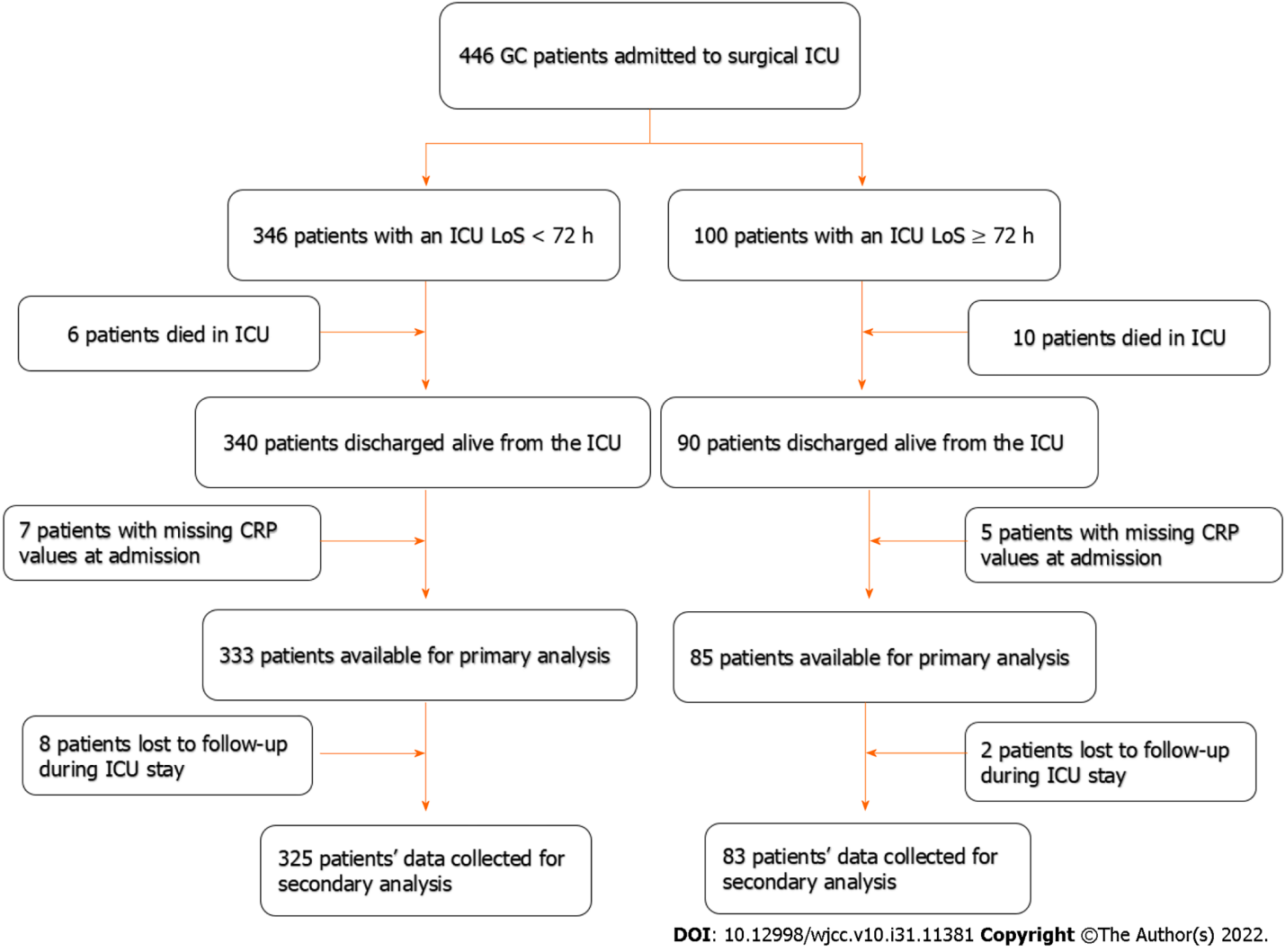 Figure 1 Flowchart for patient enrollment. CRP: C-reactive protein; ICU: Intensive care unit.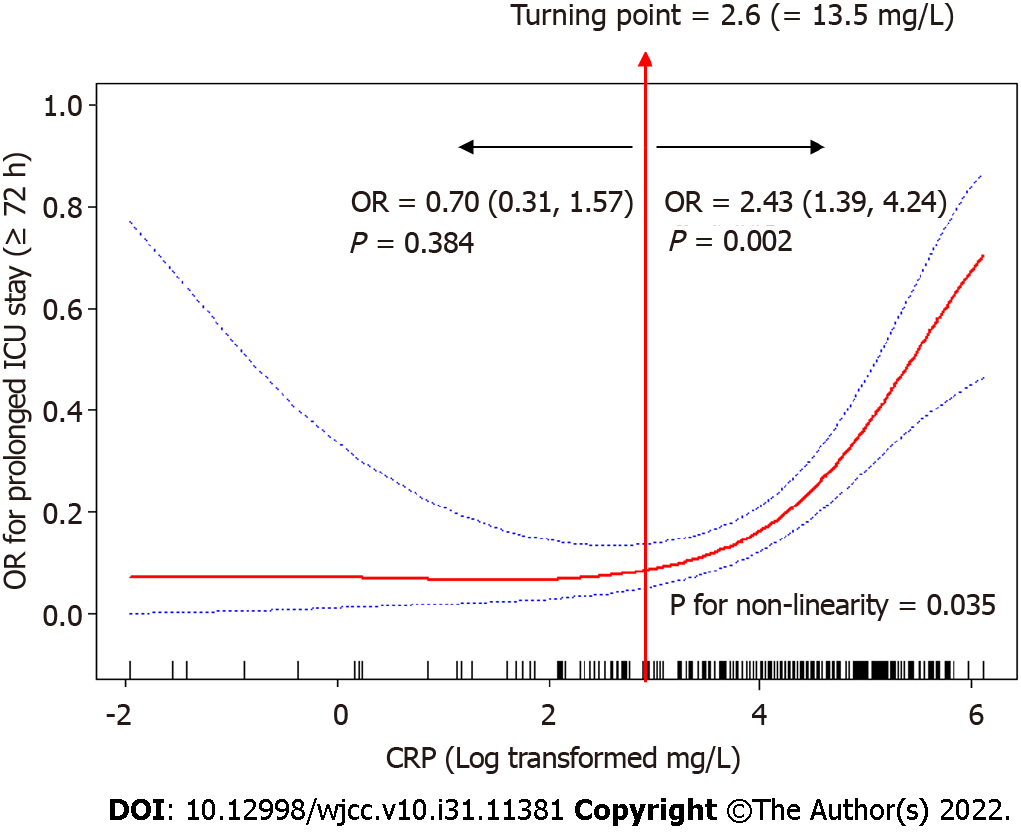 Figure 2 Non-linear relationship between C-reactive protein levels and log odds ratio of prolonged intensive care unit length of stay after controlling for potential confounding variables (age, gender, laparoscopic surgery, emergency surgery, cancer site, intensive care unit readmission, tracheotomy, continuous renal replacement therapy, and Acute Physiology and Chronic Health Evaluation II.) (multivariate odds ratio, 95% confidence intervals and P values are shown). CRP: C-reactive protein; OR: Odds ratio; ICU: Intensive care unit.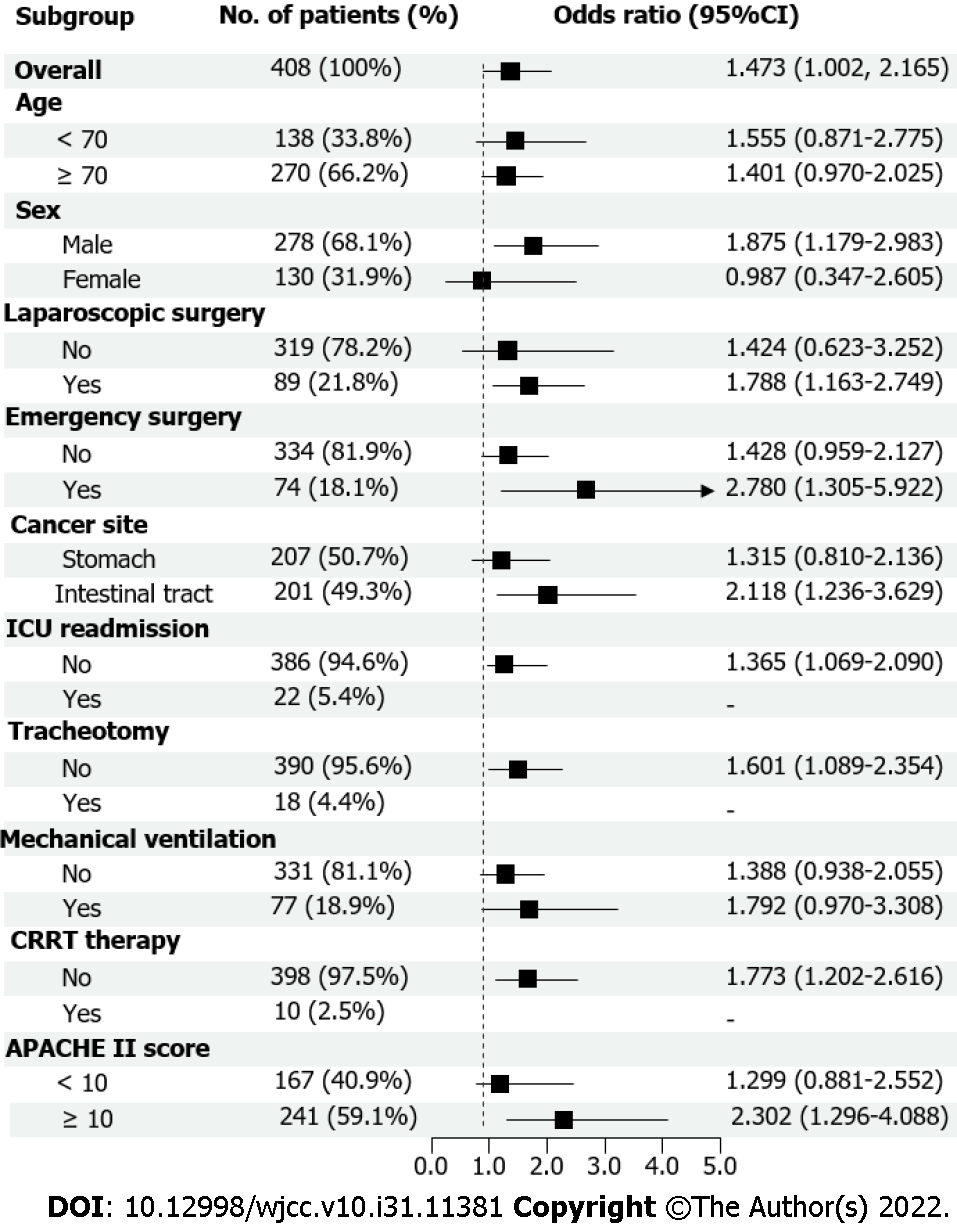 Figure 3 Subgroup analysis of effect of C-reactive protein levels on predicting prolonged intensive care unit length of stay after gastrointestinal cancer surgery. CRRT: Continuous renal replacement therapy; APACHE: Acute Physiology and Chronic Health Evaluation.Table 1 Demographic and clinical characteristics of patientsICU: Intensive care unit; CRRT: Continuous renal replacement therapy; APACHE: Acute Physiology and Chronic Health Evaluation; CRP: C-reactive protein.Table 2 Multivariable regression analysis for associations between C-reactive protein levels and prolonged intensive care unit length of stayModel 1: Adjusted for age, gender, laparoscopic surgery; Model 2: Adjusted for age, gender, laparoscopic surgery, emergency surgery, cancer site, intensive care unit readmission, tracheotomy, continuous renal replacement therapy, mechanical ventilation therapy, Acute Physiology and Chronic Health Evaluation II score. OR: Odds ratio; CI: Confidence interval; CRRT: Continuous renal replacement therapy; APACHE: Acute Physiology and Chronic Health Evaluation.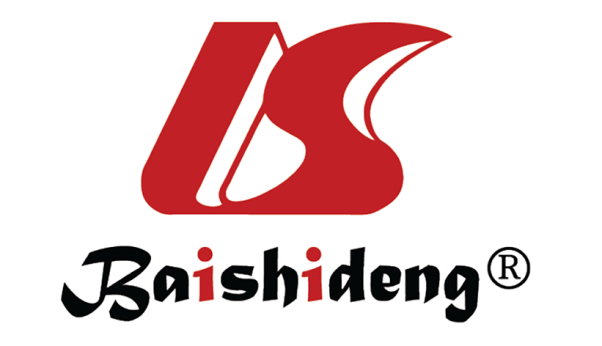 Published by Baishideng Publishing Group Inc7041 Koll Center Parkway, Suite 160, Pleasanton, CA 94566, USATelephone: +1-925-3991568E-mail: bpgoffice@wjgnet.comHelp Desk: https://www.f6publishing.com/helpdeskhttps://www.wjgnet.com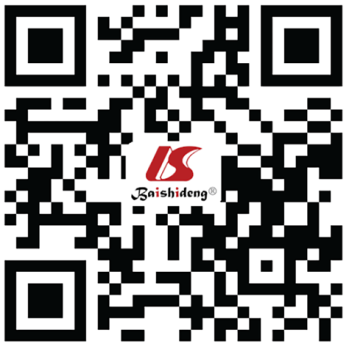 © 2022 Baishideng Publishing Group Inc. All rights reserved.Variables ICU LoS < 72 h (n = 325), %ICU LoS ≥ 72 h (n = 83), %P valueAge (yr)73.38 ± 11.3174.18 ± 10.800.56Sex 0.363Male 218 (67.08)60 (72.29)Female 107 (32.92)23 (27.71)Laparoscopic surgery0.221No 250 (76.92)69 (83.13)Yes 75 (23.08)14 (16.87)Emergency surgery0.004No 275 (84.62)59 (71.08)Yes 50 (15.38)24 (28.92)Cancer site0.896Stomach 162 (49.84)39 (46.99)Rectum 41 (12.62)11 (13.25)Colon 102 (31.38)26 (31.33)Duodenum 20 (6.15)7 (8.43)ICU readmission0.775No 308 (94.77)78 (93.98)Yes 17 (5.23)5 (6.02)Tracheotomy < 0.001No 323 (99.38)67 (80.72)Yes 2 (0.62)16 (19.28)Mechanical ventilation< 0.001No 289(88.92)42(50.60)Yes 36(11.08)41(49.40)CRRT therapy0.442No 318 (97.85)80 (96.39)Yes 7 (2.15)3 (3.61)APACHE II scores9.77 ± 4.3112.34 ± 5.25< 0.001CRP values3.95 ± 1.214.67 ± 0.88< 0.001Exposure variable Crude model Crude model Multivariable-adjusted model 1Multivariable-adjusted model 1Multivariable-adjusted model 2Multivariable-adjusted model 2Exposure variable OR (95%CI)P valueOR (95%CI)P valueOR (95%CI)P valueCRP2.12 (1.52, 2.98)< 0.0012.30 (1.56, 3.38)< 0.0011.47 (1.00, 2.17)0.014TertilesT11.0--1.0--1.0--T22.19 (0.84, 5.74)0.1092.29 (0.78, 6.72)0.1302.43 (0.62, 9.47)0.200T38.13 (3.36, 19.66)< 0.00110.03 (3.61, 27.83)< 0.0016.51 (1.74, 24.34)0.005Trend analysis3.02 (1.96, 4.65)< 0.0013.42 (2.07, 5.63)< 0.0012.57 (1.35, 4.88)0.004